Compact laboratory balance KERN 440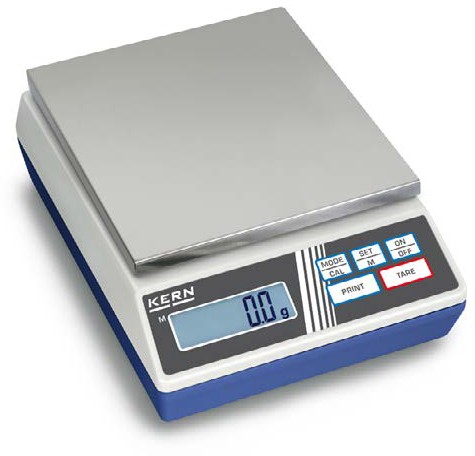 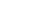 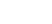 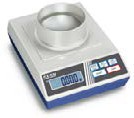 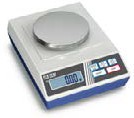 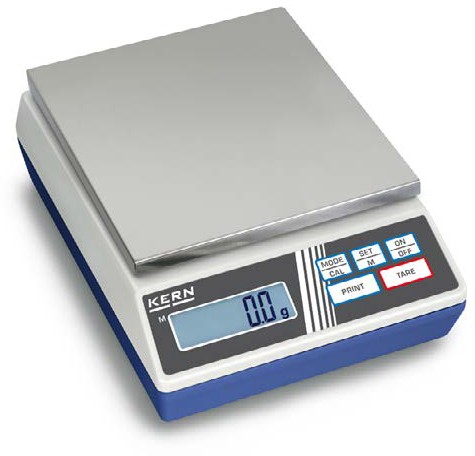 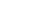 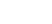 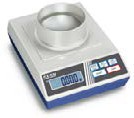 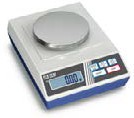 The classic balance in the laboratory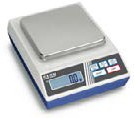 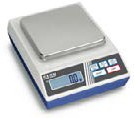  Accessories	Protective working cover, scope of delivery: 5 items, for models with weighing plate size Features	Compact size, practical for small spacesPercentage determination: makes it possible to store a given weight value (100 %) and to determine deviations from this target valueRing-shaped draught shield standard, only for models with weighing plate size A∅ 81 mm, weighing space ∅×H 90×40 mmProtective working cover included with delivery Technical data	Backlit LCD display, digit height 15 mmDimensions weighing surface, weighing plate materialA ∅ 81 mm, plastic, with conductive lacquerB ∅ 105 mm, stainless steelC W×D 130×130 mm, stainless steelD W×D 150×170 mm, stainless steel, see larger pictureOverall dimensions W×D×H 165×230×80 mm (without draught shield)Optional battery operation, 9 V block not included in scope of delivery, operating time up to 20 h, AUTO-OFF function to preserve the batteryNet weight approx. 0,95 kgPermissible ambient temperature 5 °C/35 °CA KERN 440-210-002S05B KERN 440-330-002S05C KERN 440-450-002S05D KERN 440-530-002S05Internal rechargable battery pack, operating time up to 20 h without backlight, charging time approx. 10 h, KERN FCB-A01Hook for underfloor weighing, KERN 440-A01RS-232/Ethernet adapter for connection to an IP-based Ethernet network,KERN YKI-01Individual header data: the free software SHM-01 can be used to print 4 header lines on the printout when using printers 911-013,YKN-01, YKB-01N, YKE-01 and YKC-01(in combination with YKI-02)Further details, plenty of further accessories and suitable printers see Accessories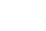 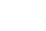 STANDARD	OPTION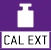 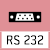 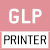 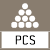 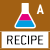 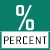 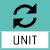 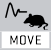 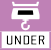 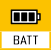 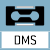 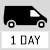 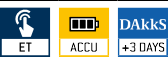 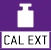 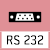 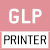 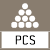 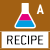 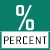 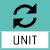 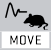 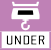 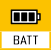 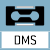 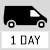 Model	Weighing capacity	Readability	Reproducibility	Linearity	Weighing plate	OptionDAkkS Calibr. Certificate[Max]	[d]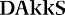 Internal adjusting: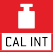 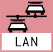 Quick setting up of the balance‘s accuracy with internal adjusting weight (motordriven)Adjusting program CAL: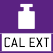 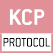 For quick setting up of the balance‘s accuracy. External adjusting weight requiredEasy Touch: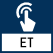 Suitable for the connection, data transmission and control through PC or tablet.Memory: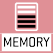 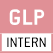 Balance memory capacity, e.g. for article data, weighing data, tare weights, PLU etc.Alibi memory: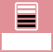 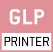 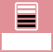 Secure, electronic archiving of weighing results, complying with the 2014/31/EU standard.KERN Universal Port (KUP):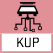 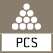 allows the connection of external KUP interface adapters, e.g. RS-232, RS-485, SB, Bluetooth, WLAN, Analogue, Ethernet etc. for the exchange of data and control commands, without installation effortData interface RS-232: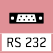 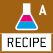 To connect the balance to a printer, PC or networkRS-485 data interface: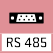 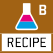 To connect the balance to a printer, PC or other peripherals. Suitable for data transfer over large distances. Network in bus topology is possibleUSB data interface: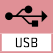 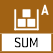 To connect the balance to a printer, PC or other peripheralsBluetooth* data interface: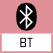 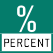 To transfer data from the balance to a printer, PC or other peripheralsWiFi data interface: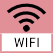 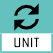 To transfer data from the balance to a printer, PC or other peripheralsControl outputs (optocoupler, digital I/O):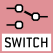 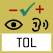 To connect relays, signal lamps, valves, etc.Analogue interface: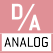 to connect a suitable peripheral device for analogue processing of the measurements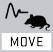 Interface for second balance: For direct connection of a second balance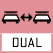 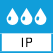 Network interface:For connecting the scale to an Ethernet networkKERN Communication Protocol (KCP):It is a standardized interface commandset for KERN balances and other instruments, which allows retrieving and controlling all relevant parameters and functions of the device. KERN devicesfeaturing KCP are thus easily integrated with computers, industrial controllers and other digital systemsGLP/ISO log:The balance displays weight, date and time, independent of a printer connectionGLP/ISO log:With weight, date and time. Only with KERN printers.Piece counting:Reference quantities selectable. Display can be switched from piece to weightRecipe level A:The weights of the recipe ingredients can be added together and the total weight of the recipe can be printed outRecipe level B:Internal memory for complete recipes with name and target value of the recipe ingredients. User guidance through displayTotalising level A:The weights of similar items can be added together and the total can be printed outPercentage determination: Determining the deviation in % from the target value (100 %)Weighing units:Can be switched to e.g. nonmetric units. See balance model. Please refer to KERN‘s website for more detailsWeighing with tolerance range: (Checkweighing) Upper and lower limiting can be programmed individually, e.g.for sorting and dosing. The process is supported by an audible or visual signal, see the relevant modelHold function:(Animal weighing program) When the weighing conditions are unstable, a stable weight is calculated as an average valueProtection against dust and water splashes IPxx:The type of protection is shown in theSuspended weighing:Load support with hook on the underside of the balance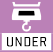 Battery operation: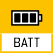 Ready for battery operation. The battery type is specified for each deviceRechargeable battery pack: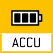 Rechargeable setUniversal plug-in power supply:with universal input and optional input socket adapters forEU, CH, GBEU, CH, GB, USAEU, CH, GB, USA, AUSPlug-in power supply: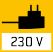 230V/50Hz in standard version for EU, CH. On request GB, USA or AUS version availableIntegrated power supply unit: Integrated in balance. 230V/50Hz standard EU. More standards e.g. GB, USA or AUS on request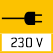 Weighing principle: Strain gauges Electrical resistor on an elastic deforming body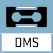 Weighing principle: Tuning fork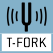 A resonating body is electromagnetically excited, causing it to oscillateWeighing principle: Electromagnetic force compensation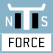 Coil inside a permanent magnet. For the most accurate weighingsWeighing principle: Single cell technology: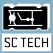 Advanced version of the force compensation principle with the highest level of precisionVerification possible: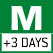 The time required for verification is specified in the pictogramDAkkS calibration possible (DKD): The time required for DAkkS calibration is shown in days in the pictogram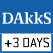 Factory calibration (ISO):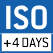 The time required for Factory calibration is shown in days in the pictogramPackage shipment: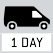 The time required for internal shipping prepa- rations is shown in days in the pictogrampictogram.	Pallet shipment: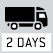 The time required for internal shipping prepa- rations is shown in days in the pictogram*The Bluetooth® word mark and logos are registered trademarks owned by Bluetooth SIG, Inc. and any use of such marks by KERN & SOHN GmbH is under license. Other trademarks and trade names are those of their respective owners.